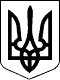 УЖГОРОДСЬКА РАЙОННА державна адміністраціяЗАКАРПАТСЬКОЇ ОБЛАСТІР О З П О Р Я Д Ж Е Н Н Я___09.04.2020___                      Ужгород                           №____145________                              Про забезпечення захисту електронних                               документів у автоматизованій системі                               „Клієнт казначейства - Казначейство”                                           в райдержадміністраціїВідповідно до статей 6 і 39 Закону України „Про місцеві державні адміністрації”, законів України „Про електронні документи та електронний документообіг”, „Про електронний цифровий підпис”, „Про захист інформації в інформаційно-телекомунікаційних системах”, „Про банки і банківську діяльність”, „Про платіжні системи та переказ коштів в Україні”, Положення про порядок розроблення, виробництва та експлуатації засобів криптографічного захисту інформації, затвердженого наказом адміністрації Державної служби спеціального зв’язку та захисту інформації України від 20.07.2007 №141, зареєстрованого в Міністерстві юстиції України 30 липня 2007 за №862/14129, з метою забезпечення захисту електронних документів у автоматизованій системі „Клієнт казначейства - Казначейство” в райдержадміністрації:Надати право накладання електронного цифрового підпису КЕРІВНИКА при формуванні електронних платіжних документів в автоматизованій системі „Клієнт казначейства-Казначейство” в райдержадміністрації – ДВОРСЬКОМУ Вячеславу Миколайовичу – голові Ужгородської районної державної адміністрації.Надати право накладання електронного цифрового підпису БУХГАЛТЕРА при формуванні електронних платіжних документів в автоматизованій системі „Клієнт казначейства-Казначейство” в райдержадміністрації – ДАНЧЕВСЬКІЙ Емілії Золтанівні – завідувачу сектору фінансово-господарського забезпечення апарату Ужгородської райдержадміністрації, та ВАСИЛИНІ Аліні Михайлівні – головному спеціалісту сектору фінансово-господарського забезпечення апарату Ужгородської райдержадміністрації.Відповідальним особам, призначеним пунктами 1 і 2 цього розпорядження, у межах своїх службових обов’язків та наданих повноважень, суворо дотримуватись вимог чинного законодавства.Призначити відповідальним за експлуатацію  автоматизованої системи „Клієнт казначейства - Казначейство” – ДАНЧЕВСЬКУ Емілію Золтанівну – завідувача сектору фінансово-господарського забезпечення апарату Ужгородської райдержадміністрації, та ВАСИЛИНУ Аліну Михайлівну – головного спеціалісту фінансово-господарського забезпечення апарату Ужгородської райдержадміністрації.Печатку (електронну) Ужгородської районної державної адміністрації   закріпити за головою Ужгородської районної державної адміністрації – ДВОРСЬКИМ Вячеславом Миколайовичем.Визнати таким, що втратило чинність, розпорядження голови  райдержадміністрації 10.02.2020 №59 „Про забезпечення захисту електронних документів у автоматизованій системі „Клієнт  казначейства - Казначейство” в райдержадміністрації”.Контроль за виконанням цього розпорядження залишаю за собою.Голова державної адміністрації				Вячеслав ДВОРСЬКИЙ